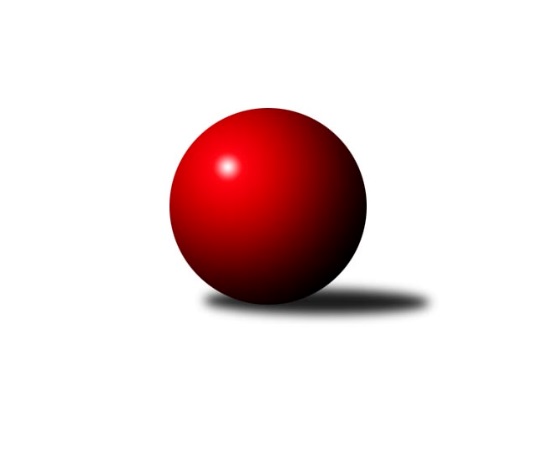 Č.10Ročník 2022/2023	26.11.2022Nejlepšího výkonu v tomto kole: 3167 dosáhlo družstvo: TJ Sokol Kdyně BPřebor Plzeňského kraje 2022/2023Výsledky 10. kolaSouhrnný přehled výsledků:TJ Sokol Pec pod Čerchovem	- SK Škoda VS Plzeň B	0:8	2331:2638	3.5:20.5	26.11.TJ Sokol Újezd sv. Kříže	- TJ Sokol Díly A	6:2	2521:2516	12.0:12.0	26.11.TJ Dobřany B	- SKK Rokycany C	7:1	2541:2368	17.5:6.5	26.11.TJ Slavoj Plzeň B	- TJ Havlovice B	7:1	3072:2899	18.0:6.0	26.11.TJ Sokol Kdyně B	-  Holýšov C	7:1	3167:2851	20.0:4.0	26.11.Tabulka družstev:	1.	SK Škoda VS Plzeň B	9	8	0	1	54.0 : 18.0 	131.0 : 85.0 	 2733	16	2.	TJ Sokol Plzeň V	9	8	0	1	52.0 : 20.0 	133.5 : 82.5 	 2781	16	3.	TJ Sokol Kdyně B	9	6	1	2	48.0 : 24.0 	135.5 : 80.5 	 2804	13	4.	TJ Dobřany B	9	6	1	2	46.0 : 26.0 	124.0 : 92.0 	 2607	13	5.	TJ Sokol Újezd sv. Kříže	9	6	0	3	44.0 : 28.0 	111.0 : 105.0 	 2805	12	6.	TJ Slavoj Plzeň B	9	4	1	4	33.0 : 39.0 	107.0 : 109.0 	 2773	9	7.	SKK Rokycany C	9	4	0	5	31.0 : 41.0 	101.0 : 115.0 	 2687	8	8.	TJ Sokol Díly A	9	3	0	6	32.0 : 40.0 	103.5 : 112.5 	 2654	6	9.	Holýšov C	9	2	0	7	25.0 : 47.0 	94.5 : 121.5 	 2688	4	10.	TJ Havlovice B	9	1	1	7	23.0 : 49.0 	83.5 : 132.5 	 2679	3	11.	TJ Sokol Pec pod Čerchovem	10	0	0	10	12.0 : 68.0 	75.5 : 164.5 	 2400	0Podrobné výsledky kola:	 TJ Sokol Pec pod Čerchovem	2331	0:8	2638	SK Škoda VS Plzeň B	Tereza Housarová	138 	 44 	 134 	51	367 	 0:4 	 440 	 139	69 	 146	86	Ljubica Müllerová	Filip Housar	145 	 45 	 136 	81	407 	 1.5:2.5 	 434 	 148	70 	 136	80	Michal Müller	Karolína Janková	140 	 63 	 132 	66	401 	 0:4 	 431 	 153	68 	 138	72	Ivana Zíková	Pavel Kalous	141 	 61 	 144 	44	390 	 2:2 	 406 	 136	63 	 136	71	Miloslav Kolařík	Lenka Psutková	145 	 53 	 122 	45	365 	 0:4 	 451 	 154	79 	 146	72	František Zügler	Jan Kapic	146 	 52 	 141 	62	401 	 0:4 	 476 	 150	80 	 148	98	Lukáš Jarošrozhodčí: Jan KapicNejlepší výkon utkání: 476 - Lukáš Jaroš	 TJ Sokol Újezd sv. Kříže	2521	6:2	2516	TJ Sokol Díly A	Miroslav Pivoňka	155 	 72 	 137 	52	416 	 1.5:2.5 	 440 	 154	80 	 154	52	Lukáš Pittr	Václav Praštil	146 	 80 	 144 	70	440 	 2.5:1.5 	 432 	 159	69 	 144	60	Jiří Jílek	Jana Dufková st.	147 	 53 	 149 	53	402 	 1:3 	 426 	 141	61 	 161	63	Jaroslav Pittr	Oldřich Jankovský	165 	 62 	 144 	54	425 	 2:2 	 410 	 140	54 	 151	65	Karel Řezníček	Petr Šabek	152 	 61 	 132 	72	417 	 2:2 	 409 	 139	52 	 138	80	Jan Dufek	Věra Horvátová	148 	 54 	 150 	69	421 	 3:1 	 399 	 145	59 	 142	53	Jaromír Byrtusrozhodčí: Václav PraštilNejlepšího výkonu v tomto utkání: 440 kuželek dosáhli: Lukáš Pittr, Václav Praštil	 TJ Dobřany B	2541	7:1	2368	SKK Rokycany C	Jan Kučera	131 	 80 	 137 	68	416 	 2:2 	 374 	 135	45 	 140	54	Václav Webr	Václav Šesták	139 	 74 	 143 	44	400 	 1:3 	 456 	 161	60 	 154	81	Pavel Andrlík st.	Otto Sloup	152 	 71 	 134 	65	422 	 3:1 	 407 	 132	70 	 143	62	Ladislav Moulis	Jiří Baloun	151 	 68 	 145 	77	441 	 4:0 	 382 	 146	53 	 129	54	Miroslav Novák	Jakub Solfronk	148 	 71 	 163 	69	451 	 4:0 	 360 	 132	44 	 136	48	Jan Ungr	Josef Šnajdr	145 	 63 	 142 	61	411 	 3.5:0.5 	 389 	 136	53 	 139	61	Marta Kořanovározhodčí: Josef ŠnajdrNejlepší výkon utkání: 456 - Pavel Andrlík st.	 TJ Slavoj Plzeň B	3072	7:1	2899	TJ Havlovice B	Jana Kotroušová	137 	 126 	 124 	140	527 	 4:0 	 495 	 133	105 	 122	135	Adam Ticháček	Jaromír Kotas	115 	 118 	 131 	110	474 	 1:3 	 487 	 127	123 	 112	125	Martin Šubrt	Michal Drugda	139 	 130 	 119 	129	517 	 3:1 	 465 	 115	109 	 121	120	Gabriela Bartoňová	Kamila Marčíková	103 	 148 	 147 	122	520 	 3:1 	 534 	 156	126 	 132	120	Jiří Pivoňka ml.	Roman Drugda	121 	 133 	 132 	110	496 	 4:0 	 434 	 107	116 	 122	89	Jiří Pivoňka st.	Václav Hranáč	142 	 145 	 144 	107	538 	 3:1 	 484 	 128	115 	 123	118	Miroslav Špotákrozhodčí: Kamila MarčíkováNejlepší výkon utkání: 538 - Václav Hranáč	 TJ Sokol Kdyně B	3167	7:1	2851	 Holýšov C	Václav Kuželík	124 	 121 	 147 	119	511 	 4:0 	 447 	 105	110 	 121	111	Jaroslav Čermák	Josef Fidrant	131 	 143 	 151 	145	570 	 4:0 	 474 	 111	121 	 125	117	Pavlína Lampová	Jaroslav Löffelmann	144 	 148 	 131 	114	537 	 4:0 	 474 	 105	141 	 119	109	Jiří Myslík	Jiří Dohnal	132 	 129 	 138 	132	531 	 3:1 	 493 	 114	148 	 102	129	Bohumil Jirka	Jana Pytlíková	127 	 116 	 119 	148	510 	 4:0 	 445 	 119	109 	 113	104	Tatiana Maščenko	Jiří Götz	128 	 120 	 139 	121	508 	 1:3 	 518 	 114	122 	 153	129	Roman Chlubnarozhodčí: Jiří GötzNejlepší výkon utkání: 570 - Josef FidrantPořadí jednotlivců:	jméno hráče	družstvo	celkem	plné	dorážka	chyby	poměr kuž.	Maximum	1.	Jiří Vícha 	TJ Sokol Plzeň V	573.01	371.7	201.3	1.9	6/6	(616.8)	2.	Lukáš Jaroš 	SK Škoda VS Plzeň B	540.62	358.1	182.6	7.1	5/6	(571.2)	3.	Josef Fidrant 	TJ Sokol Kdyně B	540.51	367.3	173.3	6.5	5/6	(570)	4.	Ljubica Müllerová 	SK Škoda VS Plzeň B	538.28	365.1	173.2	4.1	6/6	(569)	5.	Jaroslav Pejsar 	TJ Sokol Plzeň V	537.21	357.9	179.3	4.9	6/6	(593)	6.	Jakub Solfronk 	TJ Dobřany B	526.22	362.0	164.2	5.4	5/5	(541.2)	7.	Miroslav Pivoňka 	TJ Sokol Újezd sv. Kříže	524.37	364.8	159.6	9.5	5/5	(559)	8.	Jiří Jílek 	TJ Sokol Díly A	523.95	365.2	158.7	8.0	6/6	(569)	9.	Ladislav Filek 	TJ Sokol Plzeň V	522.65	360.1	162.6	5.7	6/6	(555.6)	10.	Václav Praštil 	TJ Sokol Újezd sv. Kříže	521.93	370.1	151.8	7.0	5/5	(574.8)	11.	Marek Eisman 	TJ Dobřany B	518.86	355.2	163.6	5.2	5/5	(562.8)	12.	Jaroslav Löffelmann 	TJ Sokol Kdyně B	518.63	356.7	161.9	5.9	5/6	(538)	13.	František Zügler 	SK Škoda VS Plzeň B	518.62	354.7	164.0	7.2	6/6	(554)	14.	Roman Chlubna 	 Holýšov C	517.43	352.2	165.2	6.5	6/6	(562.8)	15.	Michal Müller 	SK Škoda VS Plzeň B	515.33	344.6	170.7	7.5	5/6	(530)	16.	Jiří Dohnal 	TJ Sokol Kdyně B	514.88	346.9	168.0	7.1	6/6	(586)	17.	Jiří Götz 	TJ Sokol Kdyně B	514.19	353.5	160.7	5.4	6/6	(571.2)	18.	Roman Drugda 	TJ Slavoj Plzeň B	512.81	363.6	149.2	8.4	5/5	(552)	19.	Martin Šubrt 	TJ Havlovice B	510.83	362.0	148.8	9.1	5/5	(534)	20.	Petr Šabek 	TJ Sokol Újezd sv. Kříže	510.67	346.8	163.8	9.4	5/5	(562)	21.	Václav Hranáč 	TJ Slavoj Plzeň B	510.56	343.1	167.5	7.6	5/5	(549)	22.	Václav Kuželík 	TJ Sokol Kdyně B	508.18	344.1	164.1	9.3	6/6	(583)	23.	Ladislav Moulis 	SKK Rokycany C	506.92	351.4	155.5	8.3	5/5	(571)	24.	Jana Pytlíková 	TJ Sokol Kdyně B	506.21	347.3	158.9	5.6	5/6	(571)	25.	Oldřich Jankovský 	TJ Sokol Újezd sv. Kříže	502.93	348.1	154.9	11.7	5/5	(523)	26.	Kamila Marčíková 	TJ Slavoj Plzeň B	501.97	343.4	158.6	5.9	4/5	(557)	27.	Jiří Baloun 	TJ Dobřany B	499.96	349.7	150.3	6.3	5/5	(529.2)	28.	Martin Karkoš 	TJ Sokol Plzeň V	499.93	348.9	151.0	11.2	4/6	(567)	29.	Tomáš Palka 	TJ Sokol Plzeň V	497.49	342.5	155.0	9.8	5/6	(544)	30.	Ivana Zíková 	SK Škoda VS Plzeň B	496.80	353.9	142.9	7.7	6/6	(543)	31.	Jiří Pivoňka  ml.	TJ Havlovice B	492.42	338.4	154.0	11.0	5/5	(534)	32.	Adam Ticháček 	TJ Havlovice B	492.08	342.8	149.3	9.0	5/5	(511.2)	33.	Pavel Andrlík  st.	SKK Rokycany C	492.00	344.7	147.3	11.3	5/5	(547.2)	34.	Jan Kapic 	TJ Sokol Pec pod Čerchovem	491.08	341.4	149.7	9.7	5/6	(528)	35.	Jana Kotroušová 	TJ Slavoj Plzeň B	489.17	342.9	146.3	8.8	5/5	(527)	36.	Karel Řezníček 	TJ Sokol Díly A	488.70	336.0	152.7	8.4	4/6	(496.8)	37.	Jaroslav Pittr 	TJ Sokol Díly A	488.28	348.7	139.6	10.5	6/6	(522)	38.	Josef Šnajdr 	TJ Dobřany B	487.96	351.8	136.1	10.7	5/5	(504)	39.	Karel Uxa 	SK Škoda VS Plzeň B	486.63	341.0	145.7	8.0	4/6	(514)	40.	Věra Horvátová 	TJ Sokol Újezd sv. Kříže	485.78	340.4	145.4	7.5	5/5	(517.2)	41.	Miloslav Kolařík 	SK Škoda VS Plzeň B	485.47	332.9	152.6	8.7	5/6	(530)	42.	Michal Drugda 	TJ Slavoj Plzeň B	484.90	347.7	137.2	13.4	4/5	(517)	43.	Jaromír Byrtus 	TJ Sokol Díly A	484.80	344.4	140.4	9.3	6/6	(520.8)	44.	Jan Dufek 	TJ Sokol Díly A	481.08	342.7	138.4	14.3	6/6	(518)	45.	Tatiana Maščenko 	 Holýšov C	481.00	341.0	140.0	11.4	6/6	(531.6)	46.	Miroslav Novák 	SKK Rokycany C	480.48	337.0	143.4	12.9	5/5	(526)	47.	Bohumil Jirka 	 Holýšov C	480.38	331.3	149.1	13.5	6/6	(520)	48.	Pavel Kalous 	TJ Sokol Pec pod Čerchovem	477.66	335.2	142.5	11.2	5/6	(507.6)	49.	Gabriela Bartoňová 	TJ Havlovice B	465.45	331.8	133.6	12.0	5/5	(501.6)	50.	Karolína Janková 	TJ Sokol Pec pod Čerchovem	464.35	331.1	133.2	11.6	5/6	(498)	51.	Miroslav Špoták 	TJ Havlovice B	463.35	322.3	141.0	13.0	4/5	(524.4)	52.	Pavlína Lampová 	 Holýšov C	457.75	326.0	131.8	15.1	6/6	(490.8)	53.	Jiří Pivoňka  st.	TJ Havlovice B	456.90	323.2	133.8	14.9	4/5	(510)	54.	Jiří Myslík 	 Holýšov C	456.87	324.3	132.6	16.0	6/6	(529.2)	55.	Petr Špaček 	TJ Sokol Pec pod Čerchovem	454.80	323.9	130.9	15.6	5/6	(483.6)	56.	Jaroslav Čermák 	 Holýšov C	442.35	332.5	109.9	17.3	4/6	(504)	57.	Jiřina Hrušková 	TJ Sokol Pec pod Čerchovem	441.20	312.5	128.8	13.6	4/6	(476)	58.	Jan Ungr 	SKK Rokycany C	435.53	316.5	119.1	16.6	5/5	(472)	59.	Václav Webr 	SKK Rokycany C	432.85	320.8	112.1	19.6	4/5	(466)	60.	Hana Vosková 	TJ Slavoj Plzeň B	429.90	306.4	123.5	18.7	4/5	(466.8)	61.	Jaroslava Kapicová 	TJ Sokol Pec pod Čerchovem	424.52	310.5	114.0	16.0	5/6	(439)		Jan Pešek 	TJ Slavoj Plzeň B	550.00	368.0	182.0	7.0	1/5	(550)		Jakub Kovářík 	TJ Slavoj Plzeň B	539.00	368.5	170.5	5.5	2/5	(550)		Jaromír Duda 	TJ Sokol Díly A	531.00	366.0	165.0	5.0	1/6	(531)		Petr Bohuslav 	SKK Rokycany C	528.00	342.0	186.0	5.0	1/5	(528)		Lukáš Pittr 	TJ Sokol Díly A	525.67	360.5	165.1	6.6	3/6	(528)		Ivan Vladař 	TJ Sokol Plzeň V	525.00	352.8	172.2	6.0	2/6	(534)		Daniel Kočí 	TJ Sokol Díly A	522.90	365.0	157.9	8.5	2/6	(526.8)		Milan Laksar 	 Holýšov C	519.90	361.6	158.3	12.4	2/6	(537)		Tomáš Havel 	SKK Rokycany C	516.00	344.0	172.0	6.0	1/5	(516)		Jiří Tauber 	TJ Sokol Plzeň V	507.20	348.1	159.1	9.3	3/6	(528)		Marta Kořanová 	SKK Rokycany C	505.67	351.3	154.4	9.4	3/5	(548)		Lukáš Jírovec 	TJ Havlovice B	505.20	345.6	159.6	6.6	1/5	(511.2)		Josef Nedoma 	TJ Havlovice B	503.80	357.9	145.9	10.7	2/5	(530.4)		Jan Kučera 	TJ Dobřany B	502.00	352.8	149.2	6.4	3/5	(523.2)		Jiří Šašek 	TJ Sokol Plzeň V	501.49	346.8	154.7	9.6	3/6	(543)		Jiří Vavřička 	SKK Rokycany C	499.13	346.2	152.9	9.5	3/5	(540)		Luboš Špís 	TJ Dobřany B	497.47	350.7	146.8	7.1	3/5	(508.8)		David Wohlmuth 	SKK Rokycany C	493.00	365.0	128.0	17.0	1/5	(493)		Jan Mertl 	TJ Dobřany B	492.00	363.6	128.4	13.2	1/5	(492)		Jaroslav Jílek 	TJ Sokol Díly A	491.60	347.6	144.0	10.7	3/6	(520.8)		Iveta Kouříková 	TJ Sokol Díly A	490.80	336.0	154.8	10.8	1/6	(490.8)		Jáchym Kaas 	TJ Slavoj Plzeň B	490.00	337.0	153.0	7.0	1/5	(501)		Jiří Karlík 	TJ Sokol Plzeň V	487.20	346.8	140.4	12.0	1/6	(487.2)		Jana Dufková  st.	TJ Sokol Újezd sv. Kříže	486.00	346.8	139.2	16.2	1/5	(489.6)		Kristýna Krumlová 	TJ Sokol Kdyně B	484.00	319.0	165.0	10.0	1/6	(484)		Otto Sloup 	TJ Dobřany B	483.04	354.4	128.6	11.6	3/5	(522)		Lenka Psutková 	TJ Sokol Pec pod Čerchovem	483.00	342.5	140.5	11.7	3/6	(501)		Martin Kuneš 	TJ Sokol Díly A	480.00	332.0	148.0	13.0	1/6	(480)		Ivan Böhm 	TJ Sokol Pec pod Čerchovem	480.00	343.8	136.2	10.2	2/6	(487.2)		Jaromír Kotas 	TJ Slavoj Plzeň B	475.83	331.2	144.7	10.0	2/5	(489)		Filip Housar 	TJ Sokol Pec pod Čerchovem	468.60	335.2	133.4	14.2	2/6	(489.6)		Blanka Kondrysová 	TJ Sokol Újezd sv. Kříže	466.50	335.2	131.3	8.9	2/5	(474)		Patrik Kolář 	TJ Sokol Plzeň V	466.00	359.0	107.0	16.0	1/6	(466)		Václav Šesták 	TJ Dobřany B	459.30	332.6	126.7	14.5	2/5	(480)		Josef Kriška 	 Holýšov C	456.00	336.0	120.0	13.8	2/6	(460.8)		Tomáš Kamínek 	TJ Sokol Újezd sv. Kříže	455.00	322.0	133.0	16.0	1/5	(455)		Alexander Kondrys 	TJ Sokol Újezd sv. Kříže	450.73	315.6	135.1	13.3	3/5	(475)		Jitka Hašková 	TJ Sokol Újezd sv. Kříže	450.00	334.8	115.2	13.2	1/5	(450)		Jan Pangrác 	TJ Havlovice B	447.00	331.8	115.2	19.2	1/5	(459.6)		Tereza Housarová 	TJ Sokol Pec pod Čerchovem	440.64	316.2	124.4	13.8	3/6	(474)		Tereza Krumlová 	TJ Sokol Kdyně B	427.20	307.2	120.0	15.0	2/6	(429.6)		Jaroslava Löffelmannová 	TJ Sokol Kdyně B	414.00	314.4	99.6	22.8	1/6	(414)Sportovně technické informace:Starty náhradníků:registrační číslo	jméno a příjmení 	datum startu 	družstvo	číslo startu10517	Lukáš Pittr	26.11.2022	TJ Sokol Díly A	3x23781	Jana Dufková st.	26.11.2022	TJ Sokol Újezd sv. Kříže	2x25906	Jaromír Kotas	26.11.2022	TJ Slavoj Plzeň B	4x
Hráči dopsaní na soupisku:registrační číslo	jméno a příjmení 	datum startu 	družstvo	Program dalšího kola:11. kolo3.12.2022	so	9:00	TJ Havlovice B -  Holýšov C				TJ Sokol Pec pod Čerchovem - -- volný los --	3.12.2022	so	9:00	TJ Sokol Újezd sv. Kříže - TJ Dobřany B	3.12.2022	so	10:00	TJ Sokol Plzeň V - SKK Rokycany C	3.12.2022	so	10:00	TJ Slavoj Plzeň B - TJ Sokol Díly A	3.12.2022	so	14:00	TJ Sokol Kdyně B - SK Škoda VS Plzeň B	Zpracoval: Karel BokNejlepší šestka kola - absolutněNejlepší šestka kola - absolutněNejlepší šestka kola - absolutněNejlepší šestka kola - absolutněNejlepší šestka kola - dle průměru kuželenNejlepší šestka kola - dle průměru kuželenNejlepší šestka kola - dle průměru kuželenNejlepší šestka kola - dle průměru kuželenNejlepší šestka kola - dle průměru kuželenPočetJménoNázev týmuVýkonPočetJménoNázev týmuPrůměr (%)Výkon2xLukáš JarošŠk. Plzeň B571.2*1xLukáš JarošŠk. Plzeň B124.434763xJosef FidrantKdyně B5703xFrantišek ZüglerŠk. Plzeň B117.94511xPavel Andrlík st.Rokycany547.2*4xLjubica MüllerováŠk. Plzeň B115.024403xFrantišek ZüglerŠk. Plzeň B541.2*1xMichal MüllerŠk. Plzeň B113.454343xJakub SolfronkTJ Dobřany B541.2*3xJosef FidrantKdyně B112.755702xVáclav HranáčSj. Plzeň B5381xIvana ZíkováŠk. Plzeň B112.67431